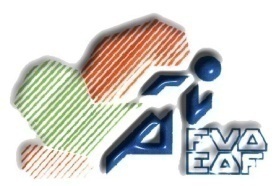 AREA DIRECCIÓN TÉCNICACIRCULAR Nº: 41/2016CONCENTRACIÓN SECTORES: VallasLa Federación Vasca de Atletismo a propuesta del Director Técnico D. Víctor Clemente Aguinaga y previo a los informes presentados por el responsable del sector de Gorka, Zuazo Fernández organizará las siguientes concentraciones con atletas del sector:PRIMERA CONCENTRACIÓNCONFIRMACIONES: Desde el día de publicación de la circular hasta el día 9 de noviembre (fvaeaf@euskalnet.net)  de no estar confirmados para esta fecha se procederá a llamar a otros atletas.LUGAR: 	Vitoria-Gasteiz (Módulo cubierto de Mendizorroza).FECHAS: 12 de noviembre del 2016               	Comienzo: 10:45 AM (12-11-2016)            	Final:  13:00 PM (12-11-2016)CONDICIONES DE ASISTENCIA PARA LOS ATLETASNo acudir lesionado o con alguna otra limitación que impida cumplir con los entrenamientos planteados.Respetar la dinámica de trabajo planteada.ASISTENTES:            Responsable de la Concentración: Gorka ZuazoAtletas invitados: (Convocatoria abierta) Todo atleta Junior y/o Juvenil que prepare pruebas con vallas y/o participe en ellas.Entrenadores invitados: Todo entrenador que tenga interés en asistir.* Todo asistente (tanto atletas como entrenadores) deberá confirmar sus asistencia a la federación o al responsable del sector antes del 9 de noviembre (día 9 incluido) para solicitar acceso a la instalación.PLAN DE TRABAJOCalentamientoFortalecimiento específico vallistasMovilidadEjercicios con vallasRitmos con vallas.SEGUNDA CONCENTRACIÓNCONFIRMACIONES: Desde el día de publicación de la circular hasta el día 11 de noviembre (fvaeaf@euskalnet.net) de no estar confirmados para esta fecha se procederá a llamar a otros atletas.LUGAR: 	Vitoria-Gasteiz (Módulo cubierto de Mendizorroza).FECHAS: 19 de noviembre del 2016               	Comienzo: 10:45 AM (19-11-2016)            	Final: 13:00 PM (19-11-2016)CONDICIONES DE ASISTENCIA PARA LOS ATLETASNo acudir lesionado o con alguna otra limitación que impida cumplir con los entrenamientos planteados.Respetar la dinámica de trabajo planteada.ASISTENTES:            Responsable de la Concentración: Gorka ZuazoAtletas invitados: (Convocatoria abierta) Todo atleta Junior y/o Juvenil que prepare pruebas con vallas y/o participe en ellas.Entrenadores invitados: Todo entrenador que tenga interés en asistir.* Todo asistente (tanto atletas como entrenadores) deberá confirmar sus asistencia a la federación o al responsable del sector antes del 11 de noviembre (día 11 incluido) para solicitar acceso a la instalación.PLAN DE TRABAJOCalentamientoFortalecimiento específico vallistasMovilidadEjercicios con vallasRitmos con vallas.TERCERA CONCENTRACIÓNCONFIRMACIONES: Desde el día de publicación de la circular hasta el día 2 de diciembre (fvaeaf@euskalnet.net) de no estar confirmados para esta fecha se procederá a llamar a otros atletas.LUGAR: 	Vitoria-Gasteiz (Instalación de Mendizorroza).FECHAS: 10 de diciembre del 2016               	Comienzo: 10:30 AM (10-12-2016)            	Final: 17:30 PM (10-12-2016)CONDICIONES DE ASISTENCIA PARA LOS ATLETASNo acudir lesionado o con alguna otra limitación que impida cumplir con los entrenamientos planteados.Respetar la dinámica de trabajo planteada.ASISTENTES:            Responsable de la Concentración: Gorka ZuazoAtletas invitados: Entrenadores invitados: Todo entrenador que tenga interés en asistir.* Todo asistente (tanto atletas como entrenadores) deberá confirmar sus asistencia a la federación o al responsable del sector antes del 2 de diciembre (día 2 incluido) para solicitar acceso a la instalación.PLAN DE TRABAJO* La participación en la PLP es opcional. En caso de no participar se hará trabajo alternativo del ritmo con vallas (8-7-5 pasos).NOMBRE APELLIDOSCLUBMARCA 60V (2015-16)MARCA 100V/110V (2015-2016)MARCA 400V (2015-2016)Juan Jose Garrntxo MendezTxingudi14,03Igor Legarda ArrietaReal Sociedad14,47Iban Maiza OtaolaurrutxiReal Sociedad8,2314,66Iñigo Sevillano AlbaAtletiko San Sebastian8,5114,97Pablo Cid RecioReal Sociedad8,2514,91Nora Orduña EnparantzaAtletiko San Sebastian8,5213,61Maria Mujika ZubeldiaAtletiko San Sebastian8,7113,68Teresa Errandonea FernándezBidasoa Atletico13,78Eneritz Busto IruretagoienaLasarte-Oria8,7714,21Marian Garrantxo MendezTxingudi8,9115,10Talia Lujua ArcedianoBidezabal 8,9915,44Iñigo Rodriguez GoitiaReal Sociedad51,11Mikel Martinez GutierrezReal Sociedad52,74Lander Gil OiarzabalTolosa8,4114,8153,62Aitor Urdiales BarredoAtletiko San Sebastian53,80Amaia Segurola LasaAtletiko San Sebastian1,01,07Eskolunbe Puente MatanzasPlayas de Castellón1,01,10Larraitz Bergara NietoAtletiko San Sebastian1,02,48Irantzu Ares RomoF.C. Barcelona1,03,21Maria Lasa GalarragaTolosa1,03,99SESIÓN DE MAÑANACOMIDADESCANSOSESIÓN DE TARDE10:30-12:0012:30-13:3013:30:15:3015:30-17:30CalentamientoFortalecimiento/movilidad con vallasTécnica de vallasRestaurante de Mendizorroza(comida no incluida)Zona de descansoMendizorrozaCalentamientoIntroducción a la competición PLP 60/60VoTrabajo del ritmo(8-7-5 pasos) con vallas (60V/400V)